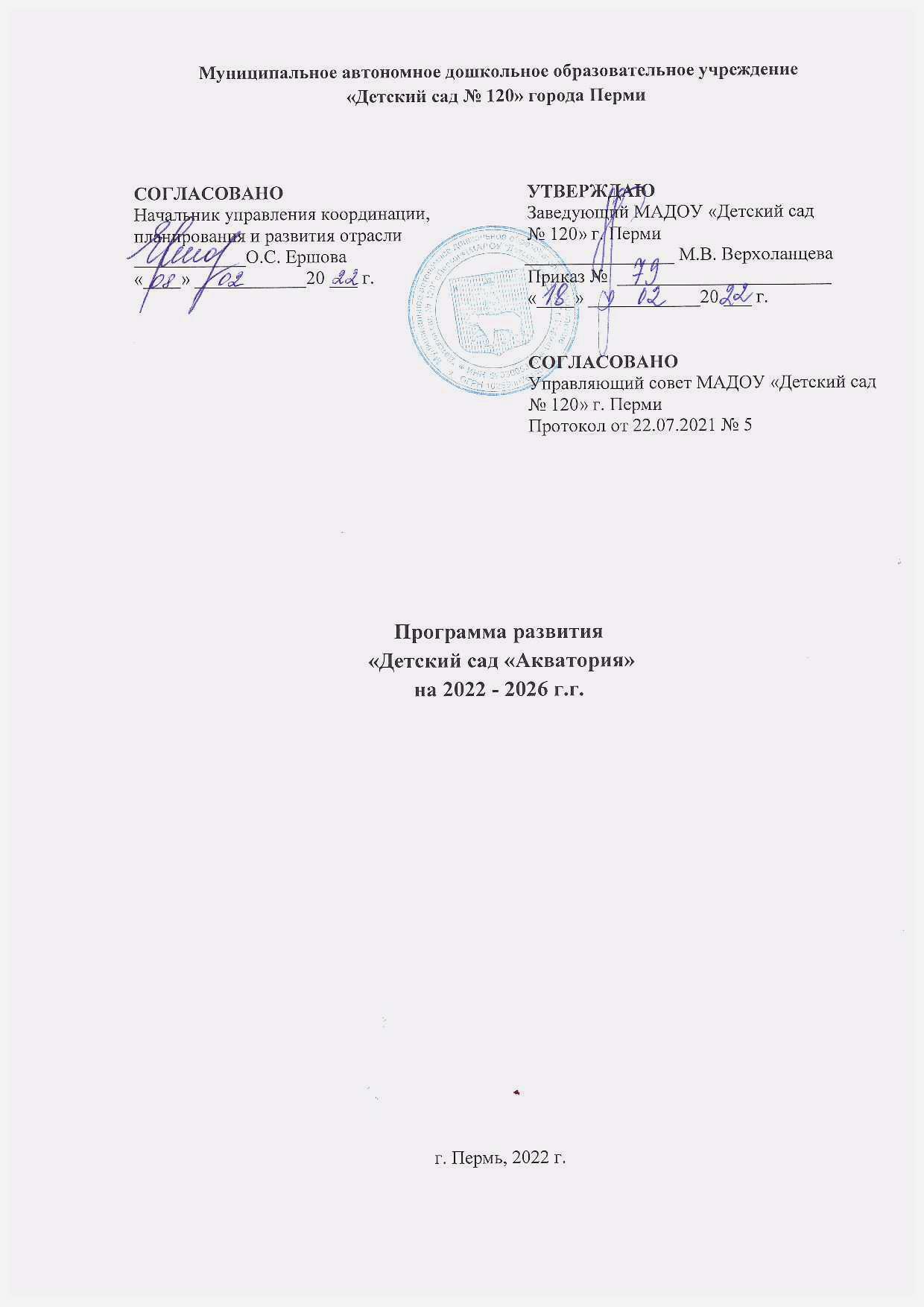 Паспорт Программы развития «Детский сад «Акватория»Проблемно-аналитический разделАнализ реализации предыдущей программы развития                                              (2016 - 2020 гг.)          В  феврале 2020 года  был организован образовательный «холдинг»,   путем присоединения к МАДОУ «Детский сад № 120»  2-х  корпусов МАДОУ «Детский сад 360». В связи с этим, на основании анализа деятельности объединенных детских садов,  возникла острая необходимость разработки единого стратегического документа, определяющего направления развития образовательного холдинга.        МАДОУ «Детский сад №120» состоит из трех отдельно стоящих зданий, находящихся в микрорайоне Парковый и Заостровка.          Однако, в связи с выходом новых нормативно-правовых документов по образованию (ФГОС, «Стратегия 2030», Дорожная карта развития Пермского образования и т.д.) и новыми материально – техническими (присоединение двух корпусов) и кадровыми условиями (увеличение педагогического коллектива в два раза), требуется значительная корректировка цели и задач учреждения, единая стратегия развития дошкольного учреждения с учетом уникальности каждого здания.Анализ текущей социокультурной и образовательной ситуации в образовательном учреждении, проблем профессиональной деятельности и внешних обстоятельствОдин  корпус учреждения расположен в микрорайоне Парковый и два корпуса в Заостровке Дзержинского района города Перми. Рядом с корпусами детского сада в микрорайоне Парковый расположены СОШ № 59 и № 44, с корпусами в Микрорайоне Заостровка расположен СОШ № 44. Преемственность осуществляется между ДОУ и СОШ № 44. В Микрорайоне Заостровка это единственное муниципальное  образовательное учреждение для детей дошкольного возраста. На 1 сентября 2021 контингент детского сада составляет 854 ребенка,  23 группы из них 2 группы – для детей раннего  возраста.         Созданы условия для образовательной деятельности: 2 музыкальных зала, оснащённые проекторами и ТСО; 2 физкультурных зала, в одном из которых (1 корпус) имеется 1 бассейн; 2 компьютерных (интерактивных) комнаты, в которых имеются: 16 ноутбуков, 3 планшета, 1 интерактивная доска, 6 проекторов; имеются  комнаты, оснащенные необходимыми учебно - методическими материалами, игрушками, конструкторами, в том числе конструкторами Legо; 3 комнаты творчества для проведения дополнительных  образовательных услуг;мультипликационная студия (1 корпус); В 1 и 2 корпусах в  10 групповых помещениях для детей старшего дошкольного возраста оборудованы мультимедийные комплексы для реализации программы Мобильного электронного образования.  В ДОУ созданы все условия для пребывания детей и реализации поставленных образовательных задач. Группы оснащены детской мебелью (столы, стулья, шкафы для одежды, игровые уголки, кровати) в соответствии с возрастными особенностями детей, посудой, мягким инвентарем.Приоритетными направлениями работы дошкольного учреждения выступают физкультурно-оздоровительное, познавательное и социально-коммуникативное развитие детей. В ДОУ созданы условия для реализации задач развития детей: методическая литература, пособия, перспективные планы, картотеки, проекты, физкультурные уголки в группах, спортивная площадка, оборудование для спортивных игр, бассейн. Работа выстраивается с учетом индивидуальных особенностей и возможностей каждого ребенка.          В учреждении реализуется «Образовательная программа», разработанная в соответствии с Федеральным государственным образовательным стандартом дошкольного образования, с учетом Примерной основной образовательной программы «От рождения до школы» Веракса; с учетом реализуемых региональных программ А.М. Федотовой «Пермский край – мой родной край», Т.Э. Токаевой «Будь здоров, малыш»,  «Будь здоров дошкольник». Работу по развитию музыкальных способностей детей выстраивается в соответствии с программой И. А. Каплуновой, И. А. Новоскольцевой «Ладушки». Работа по социально – коммуникативному развитию выстраивается в соответствии с муниципальной программой «Пермячок.ru. Обучение с увлечением».Часть, формируемая участниками образовательных отношений, состоит из муниципального образовательного заказа и институционального компонента:внедрение модели краткосрочных образовательных практик;внедрение муниципальной конкурсной системы «12 месяцев – 12 конкурсов»;внедрение системы дошкольного образования по трем модулям: «ПрофиКОП», «Речевик», «Роботроник»;приоритетное направление ДОУ: физическое развитие, здоровьеформирование.          Работу по физическому развитию детей осуществляют инструкторы по физической культуре, инструктор по плаванию. Для эффективности проведения работы по физическому развитию в дошкольном учреждении успешно реализуется программа Т.Э. Токаевой  «Будь здоров, малыш», «Будь здоров, дошкольник». Педагоги ежедневно проводят закаливающие мероприятия, соблюдают режим двигательной активности в течение дня. Благодаря целенаправленной систематической работе дети показывают положительные результаты по всем показателям физического развития детей дошкольного возраста, наблюдается снижение заболеваемости. Дети принимают участие и получают призовые места в городских и районных спортивных мероприятиях.          В ДОУ созданы благоприятные условия по всем 5 образовательным областям ФГОС ДО: разработаны перспективные тематические планы, проекты, систематизирован демонстрационный иллюстративный материал на разную тематику и т.д. Педагоги реализуют краткосрочные образовательные практики в т. ч. здоровьеформирующей направленности.      В образовательную программу ежегодно вносятся необходимые коррективы. Прослеживается динамика улучшения качества образовательных услуг, оказываемых в учреждении,  о чем свидетельствуют отзывы родителей обучающихся (на портале «Оценка качества предоставляемых услуг» родители удовлетворены услугой на 89%; в рейтинге ДОУ города Перми за 2019 - 2020 учебный год МАДОУ «Детский сад № 120» занимает - 52 место. В МАДОУ «Детский сад № 120» в течение пяти лет до реорганизации прослеживалась  положительная динамика в рейтинге с 92 места на 19, однако в связи с реорганизацией появились  риски отрицательной динамики, необходимо проанализировать деятельность и простроить общую стратегию развития.        На достаточно высоком уровне находится система оказания платных образовательных услуг. Прослеживается динамика охвата детей платными образовательными услугами: в 2017 году – 440 детей, в 2020 году – 790 детей посещают кружки и секции. С каждым годом увеличивается объем привлеченных внебюджетных средств 2017 – 5,5 миллиона рублей, в 2020 – 6,7 миллиона рублей.Значительно повысилось качество и количество предлагаемых услуг, за счет привлечения специалистов по футболу, плаванию, хореографии, английскому языку, изобразительной деятельности, подготовке детей к школе и др. Платные образовательные услуги востребованы не только воспитанниками ДОУ, но и жителями  микрорайона Парковый,  Заостровка (футбол, плавание ).           Разработка программы развития была обусловлена следующими потребностями:изменением системы управления ДОУ;повышением качества образовательных услуг в ДОУ;стремлением развития нового педагогического коллектива к достижению профессиональных результатов;необходимостью осуществления перехода сложившихся отношений в позицию социального партнерства между педагогами и родителями;выстраиванием системы взаимодействия с новыми социально-образовательными партнерами.         Выбранный вектор развития учреждения «Здоровьеформирование» на сегодняшний день выступает актуальным, отвечающим всем новым образовательным трендам. Мы убеждены, что знакомство с основами сохранения и укрепления собственного здоровья возможно с детства. Дошкольники очень любознательные и любопытные, им интересно всё, что происходит вокруг них, а значит они маленькие открыватели собственных возможностей. Уникальность работы по здоровьеформированию заключается в том, что она всесезонна, характеризуется общедоступностью и рекомендована практически каждому ребенку при отсутствии у него серьезных патологий. Заниматься собственным здоровьем дошкольникам можно и с использованием IT-технологий (виртуальные путешествия по организму человека, визуализация способов укрепления здоровья), виртуальные познавательно игры на SMART доске, детские телемосты.   Наряду с имеющимся достаточно положительным опытом организации работы по здоровьесбережению и обширной материально-технической базы требуется пересмотр основных направлений деятельности детского сада. Современные ожидания от системы дошкольного образования выстраиваются в области практикоориентированных подходов, усиливающих личную инициативу и ответственность всех участников образовательных отношений. В связи с чем Программа развития ДОУ будет ориентирована на переход со здоровьесбережения на здоровьеформирование и усиление социально-коммуникативной позиции детей, родителей и педагогов. Здоровьеформирование – средство расширения кругозора и обогащения духовной жизни детей, имеет целью расширение знаний в области естественных наук, укрепление здоровья, закаливания, является эффективной формой биохакинга (развития собственного тела); развивает жизненно необходимые качества. Это приобщение к миру взрослых.        Программа развития Муниципального автономного дошкольного образовательного учреждения «Детский сад № 120» - документ, разработанный с учетом государственного, регионального, муниципального целевого заказов и исходного состояния учреждения, выявленных слабых и сильных позиций, определенных в ходе SWOT анализа, содержащий систему мероприятий, направленных на достижение поставленной цели.        Данная Программа развития, способствует формированию современного образовательного пространства детского сада, а не только определяет основные задачи учреждения на данном этапе, но и поможет выстроить концепцию развития, разработать проблемные направления, стратегические линии на будущее.Анализ проблем профессиональной деятельности       Персонал выступает активным элементом организационной структуры организации. Кадровая политика учреждения направлена на создание трудового коллектива, который наилучшим образом способствует развитию учреждения. Учреждение укомплектовано педагогическими кадрами согласно штатного расписания.        В 2020 году произошло увеличение педагогического коллектива на 38%.Педагогический состав дошкольного учреждения составляет: 57 педагогов, из них методистов – 1 чел., воспитателей – 46 чел., музыкальных руководителей – 3 чел., педагогов – психологов – 3 чел., инструкторов по ФИЗО – 1 чел., учителей-логопедов – 3 чел.       Средний возраст педагогов составляет – 40 лет. Коллектив стабильный, работоспособный. Постепенно происходит омоложение кадров, приходят специалисты с высшим образованием, но не имеющие квалификационной категории. По опыту и стажу педагогической работы коллектив имеет соотношение педагогов: до 5 лет – 7 человек, от 6 – 10 лет – 8 человека, от 11 – 20 лет –20 человек, от 21 и более – 22 человека.       Образовательный уровень педагогов: высшее образование – 35 чел.; средне профессиональное – 22 чел.       На 01.09.2021 года из общего числа педагогов 57 человек: 37 педагогов (65%) имеют категории. Из них с высшей категорией 10 человек (18%), первой категорией – 27 (47%), с соответствием занимаемой должности – 9 человек (16 %). Без категории 11 педагогов (19%) - молодые педагоги и те, кто в ОУ работают до 2 лет. Аттестация педагогов осуществляется в плановом режиме.         Педагоги работают над составлением индивидуальных планов профессионального развития, согласно которых осуществляется обучение и самообразование педагогов в МАДОУ.        Ежегодно на курсах повышения квалификации обучение проходит от 35% до 50% представителей педагогического коллектива. В общем списке педагогов курсовая подготовка пройдена 100% педагогов. Профессиональную переподготовку прошли - 12 педагогов. В 2021 году педагоги успешно прошли тестирование по профессиональной компетентности, результат составил 100% педагогов показали уровень знаний выше среднего по городу.       Что касается структуры персонала по полу, можно сказать, это 100% женщины. Образовательный и квалификационный уровень педагогов позволяет осуществлять инновационную деятельность в ДОУ. Кадровый состав педагогов имеет хороший потенциал и резервные возможности коллектива.Анализируя кадровую ситуацию в учреждении можно выделить следующие проблемы, требующие решения:Недостаточное  количество молодых педагогических кадров;   Педагоги детского сада отдают предпочтение традиционным формам взаимодействия с детьми и родителями, испытывают затруднения в ведении образовательной работы в условиях дифференциации и индивидуализации образования, ориентируются на усредненные показатели развития группы;    Использование несовременных форм взаимодействия детского сада и семьи в образовательном процессе (изменить формы и содержание сотрудничества с родителями (отказаться от обучения родителей «впрок» и от форм, где родители выступают в роли пассивных слушателей, использовать в работе с родителями цифровые ресурсы и механизмы). Доминирование одной из сторон должно уступить место союзу двух равных участников единого образовательного процесса, центром которого должен стать ребенок, его интересы, образовательные потребности и возможности).Перспективы развития:         Продолжить совершенствование системы управления через проектную деятельность, привлечение внебюджетных средств путём расширения спектра платных образовательных услуг - все это позволит скоординировать деятельность всех служб детского сада, родителей воспитанников и социума в вопросах повышения качества образовательной услуги, наметить пути интеграции специалистов учреждения.Повышение  уровня образовательной услуги, признание эффективности образовательной деятельности ДОУ родителями обучающихся, органами власти и социумом позволит значительно повысить имидж детского сада. Анализ наиболее значимых для ОУобразовательных трендов, стартапов и форсайтов.         Парковый и Заостровка – активно застраивающийся микрорайоны, находящиеся в Дзержинском районе. В среду района активно ассимилируются молодые современные семьи из различных регионов страны. Президент Западно - Уральского института пространственного развития, Г.Колесниченко и генеральный директор ЗАО «Кама Гейт», А.Луканин отмечают, что Заостровка характеризуется благополучной экологической обстановкой. Район имеет своеобразный шарм провинциального уральского города, приятный природный ландшафт. Таким образом, территория микрорайона идеально подходит для организации различных мероприятий здоровьеформирующей направленности. При этом отсутствует программно-методическое сопровождение данного вида работ.  А проводимые спортивные мероприятия зачастую носят несистемный и формальный характер. Хочется отдельно подчеркнуть, что в только что созданный образовательный холдинг входят образовательные организации с абсолютно разными традициями, основными векторами развития и перед администрацией остро возникал вопрос найти единое системнообразующее направление деятельности, способствующее командообразованию и продвижению самой организации.Таким образом, перед коллективом детского сада возникают следующие задачи:Создание избыточного здоровьеформирующего образовательного пространства выбора для гармоничного развития ребёнка-дошкольника. Образование, которое будет направлено на обогащение опыта ребенка, познавательного интереса и социально-коммуникативных навыков, при этом сам ребенок становится активным в выборе содержания своего образования. Пропаганда физической культуры, спорта и туризма среди воспитанников и их родителей. Привлечение к организации активного отдыха средствами эколого-краеведческой, спортивно-оздоровительной деятельности. Это касается не только создания оптимально возможной материально-технической базы, но и внедрения современных IT - средств образования, необходимых в современном ОУ.Современное образовательное учреждение должно стать координатором между потребностями заказчика (родителя) и возможными предложениями на рынке образовательных услуг. Создание этих условий обеспечит востребованность детского сада в среде других ДОУ города. Союзником такой стратегии развития образования здесь может и должна стать семья, заинтересованная как в развитии потенциала своего ребенка, так и его умению адаптироваться в современном быстро меняющемся мире.      В этой связи наиболее значимыми для нашего учреждения образовательными трендами на 2021-2025 годы станут:Создание условий для развития каждой личности (формирование исследовательских компетенций, социально – коммуникативных навыков и расширение границ познавательного интереса) Проектирование новых форм взаимодействия с родителями, направленных на формирование родительского заказа, актуализацию самоопределения родителей как социально - образовательных партнеров, участие родителей в оценке качества достижения образовательных результатовЗначительное увеличение числа краткосрочных курсов для определения сферы интересов детей (КОП) (Наши стартапы – это КОПы со здоровьеформирующей, спортивной направленностями).Расширение спектра оздоровительно - образовательных маршрутов, системы открытых конкурсов, фестивалей, конференций для детей с 5-7 лет и разработка новых маршрутов для детей и семей с 3-5 лет.Целевой разделФедеральный закон от 29.12.2012 N 273-                                                                                                  ФЗ (ред. от 01.07.2020) «Об образовании в Российской Федерации»,                         а также федеральный  государственный образовательный стандарт дошкольного образования (от 17 октября 2013 г. N 1155 ФГОС ДО) являются основанием для разработки в дошкольных учреждениях программ развития, стратегий воспитательно-образовательного процесса, обеспечивающих новое качество образования детей.Основная идея программы развития         Гармоничное развитие детей за счет реализации практикоориентированных образовательных модулей в области здоровьеформирования, направленных на обогащение опыта ребенка, развитие познавательного интереса и социально – коммуникативных навыков, при этом сам ребенок становится активным участником в организации процесса сохранения и улучшения собственного здоровья. А также создание ДОО «Акватория», объединяющей усилия всех участников образовательных отношений по формированию основ экологического мышления через использование краеведческих проектов (исследование природных особенностей, формирование навыков безопасного обращения с водными ресурсами), исследовательско-экспериментальной деятельности  в сотрудничестве с социальными партнерами.Цель        К декабрю 2026 года у 80 % детей - выпускников будут сформированы представления о ценностном отношении к своему здоровью и сформированы навыки обращения с водными ресурсами благодаря реализации эколого-краеведческого практикоориентированного образовательного модуля «Акватория». ЗадачиЗадачи, поставленные ДОУ, выступают основными направлениями деятельности, обусловившими достижение цели, которые состоят в следующем:1. Разработать к маю 2022 года и  апробировать авторский эколого-краеведческий практикоориентированный модуль «Акватория» по формированию экологического мышления детей старшего дошкольного возраста. 2. Разработать и апробировать 4 (online, offline, мобильная версия) образовательных модуля для педагогов и просвещения родителей по организации эколого-краеведческой исследовательской и проектной деятельности в качестве дополнительного и семейного образования – к январю 2023 года.3. Обогатить на 25 % РППС детского сада оборудованием для организации исследовательской, проектной деятельности и развития интересов участников образовательных отношений в сфере краеведения, экологического воспитания – к октябрю 2022 года.  4. Расширить систему открытых конкурсов, фестивалей, конференций, вебинаров по позиционированию туристско – образовательного направления на 25% – к сентябрю 2022 года.Описание новых результатов образовательного учрежденияСодержательный разделМеханизмы достижения поставленных задачРеализация Программы развития возможна только при осуществлении равнозначных инноваций по всем направлениям деятельности детского сада. В связи с чем,  предполагается реализация 3 проектных линий, охватывающих создание и внедрение современного авторского образовательного контента, мероприятия по обеспечению готовности педагогов и родителей (законных представителей) к эффективной его реализации, а также события по продвижению бренда ДОУ. Достижение поставленных целей и задач планируется через реализацию следующих проектов:3.1.1 Проектная линия «#КАМСКАЯ ФЕЕРИЯ»Проектная линия направлена на решение 1 и 3 задачи.Идея проекта: пересмотр подходов, процессов, форматов в детском саду (переориентирование образовательной среды с учетом принципов здоровьеформирования, создание современного авторского образовательного контента). Проектная линия обеспечивает включенность 80% детей с 4 до 8 лет в игровые практики, нацеленные на развитие исследовательских навыковОсновные задачи проекта: Создать творческую группу по реализации проектаРазработать эколого-краеведческого практикоориентированный образовательный модуль «Акватория» для детей старшего дошкольного возраста, включающий в себя игровые практики по развитию исследовательских и проектных навыков у детей дошкольного возраста,  технологические карты по подготовке детских авторских продуктов технической, краеведческой, оздоровительной направленности, образовательная программа «Безопасное нахождение на воде»Разработать дорожные карты для функционирования «Центра исследований и открытий», «Лаборатории игрушек», «Мультстудии», «Проектного бюро»Разработать технологические карты по контролю за качеством организации питания детей раннего и дошкольного возраста, определению уровня физического развития дошкольников, по качеству проведения закаливающих процедур посредством воды; по организации профилактических мероприятий в детском саду; по организации здоровьеформирующей среды в детском саду.Результативность проекта:Сформирован образовательный кейс с материалами апробации образовательного модуля «Акватория»Разработана и апробирована образовательная программа «Безопасное нахождение на воде» для детей старшего дошкольного возраста Разработаны технологические карты, рефлексивные карты для педагогов по внедрению образовательного модуля и образовательных программ60% обучающихся участвуют в «Центре исследований и открытий» (организация детской познавательно-исследовательской деятельности)До 80% детей дошкольного возраста задействованы в работе «Лаборатории игрушки» (развитие творческого мышления у детей дошкольного возраста), «Мультстудии», «Проектного бюро» (организация детской проектной деятельности с детьми старшего дошкольного возраста) и мобильных экспериментальных лабораторий Разработка не менее 50 детских авторских продуктов технической, краеведческой, оздоровительной направленностиСоздан электронный банк игровых  образовательных практик исследовательской, проектной и оздоровительной направленности (не менее 25) для разных  категорий детей (дети, проявляющие потенциал интеллектуальной, социальной, спортивной одаренности, дети ОВЗ) для педагогов, родителейСформирован образовательный ресурс для участников образовательных отношений по правилам обращения с водными ресурсами (методические рекомендации, технологические карты, водные образовательные маршруты по Пермскому краю, кейс опытов и экспериментов с водой, игры в бассейне и тому подобное). Охват- 100% детей старшего дошкольного возраста.Механизмы достижения результатов:Модернизация ООП (часть, формируемая участниками образовательных отношений), отражающая специфику проектной и экологической деятельности детей (НОДы, КОПы, детские проекты, работа студии, детские выставки продуктов);Работа педагогических проектных групп. Разработка и проведения ежегодного мониторинга по развитию исследовательских и проектных навыков  у детей дошкольного возраста и ежемесячно отражения результатов в личном кабинете (портфолио) каждого дошкольника старшей и подготовительной группы;Дорожная карта по реализации проектной линии3.1.2 Проектная линия «#ХРАНИТЕЛИ ЗЕМЛИ ПРИКАМСКОЙ»Проектная линия направлена на решение 2 задачи.Идея проекта: самореализация педагогов в пространстве дошкольной образовательной организации по направлениям Программы развития. Проектная линия обеспечивает 100% включенность  педагогов в образовательные модули по формированию у детей 3-8 лет основ экологического мышления, здоровьеформирования Основные задачи проекта: Разработать систему продвижения личного бренда педагога в работе с родителями и социумом через публикации, выступления,  блог в соц. сетях2. Сформировать единый корпоративный стиль МАДОУ «Детский сад № 120» (деловой, спортивный)3. Разработать систему презентации опыта работы учреждения по здоровьеформирующей и экологической направленности на:- Всероссийском форуме «Лидеры Перемен», Ярмарке «Умный ребенок» и т.д.4. Организовать проведение спортивных мероприятий для педагогов по реализации ПР (сезонные педагогические походы, сплавы, экспедиции, познавательные поездки на сплочение коллектива)5. Организовать участие в спортивных соревнованиях среди педагогов холдинга, района, города, краяРезультативность проекта:1. 100% реализован план по обучению педагогов ораторскому искусству и умению публично презентовать результаты профессиональной деятельности.2. Разработаны и апробированы образовательные модули (циклы мастер-классов) для педагогов по написанию и ведению блогов о ЗОЖ, по созданию видеороликов и сюжетов, мультфильмов о возможностях организма человека, по созданию SМАRT -игр по ЗОЖ.3. Сформирован кейс виртуальных оздоровительных маршрутов, игр со SMART –Board (не менее 10 игр).4. Разработаны и реализованы не менее 5 образовательных модулей для педагогов по формированию у детей основ экологического мышления и здоровьеформирования.	Механизмы достижения результатов:Реализация индивидуального маршрута профессионального развития педагогов ДОУРеализация образовательных модулей (100% охват педагогов)Разработка и реализация ежегодного мониторинга определения уровня владения педагогами современными образовательными технологиямиДорожная карта по реализации проектной линии3.1.3 Проектная линия «#ЦЕНИРОДНОЕ»Проектная линия направлена на решение 4 задачи.Идея проекта: построение современной модели взаимодействия с участниками образовательных отношений.Проектная линия обеспечивает удовлетворенность не менее 80 % родителей (законных представителей) организацией образовательного пространства в ДОООсновные задачи проекта: 1. Создать семейную студию «Наше здоровье – наше дело»2. Изучить опыт работы по организации здоровьеформирования в условиях семьи и ДОУ. 3. Создать кейс семейных видеосюжетов, видеороликов о ЗОЖ. 4. Привлечь социальных партнеров для реализации ПР 5. Увеличить спектр предоставляемых ДОУ платных образовательных услуг, связанных с идеей организации познавательно-исследовательской деятельности, ЗОЖ.Результативность проекта:1. Разработан методический портфель по сопровождению деятельности семейной студии, клуба родителей (количество участников не менее 40%)2. Создан кейс семейных видеосюжетов, видеороликов о ЗОЖ (не менее 50)3. Привлечено не менее 10 новых социальных партнера для реализации ПР 4. Увеличение на 10% количества платных образовательных услуг, связанных с идеей организации познавательно-исследовательской деятельности, ЗОЖ.	Механизмы достижения результатов:Организация на базе детского сада семейной студии и клуба для родителейСоздание кейса семейных видеосюжетов, видеороликов о ЗОЖ  Расширение спектра дополнительных образовательных услуг для участников образовательных отношенийДорожная карта по реализации проектной линииПлан реализации Программы	3.3. План мероприятий по реализации Программы развития на 2021-2022 учебный год Блок обеспечения 4.1. Нормативное обеспечениеФедеральный закон от 29.12.2012 N 273-ФЗ «Об образовании в Российской Федерации»Федеральный государственный образовательный стандарт дошкольного образования (утв. приказом Министерства образования и науки Российской Федерации от 17.10.2013 № 1155)Постановление Правительства Российской Федерации от 16.09.2020 №1479 «Об утверждении противопожарного режима в Российской Федерации»Об утверждении санитарных правил СП 2.4.3648-20 "Санитарно-эпидемиологические требования к организациям воспитания и обучения, отдыха и оздоровления детей и молодежи"Постановление Главного государственного санитарного врача России от 28.09.2020 № СП 2.4.3648-20, 28, 2.4.3648-20, Санитарно-эпидемиологические правила Главного государственного санитарного врача России от 28.09.2020 № СП 2.4.3648-20, 28, 2.4.3648-20 Об утверждении санитарных правил СП 2.4.3648-20 "Санитарно-эпидемиологические требования к организациям воспитания и обучения, отдыха и оздоровления детей и молодежи"Стратегия развития системы образования города Перми до 2030 года, утвержденная приказом начальника Департамента образования администрации города Перми от 10.02.2014 № СЭД-08-01-09-85.Устав МАДОУ «Детский сад №120» г. ПермиТребуется разработка:Внесение изменений в ООП. Разработка локальных нормативных и распорядительных актов: «О творческой проектной группе», « О руководителе творческой проектной группы», «О мониторинге инновационных результатов» , «О назначении ответственных за реализацию Программы развития».Разработка методических  документов для обеспечения образовательного процесса.Обновление показателей и критериев оценки результативности и эффективности деятельности работников МАДОУ «Детский сад № 120» г.Перми не менее 1 раза в год.Заключение договоров о сотрудничестве с социальными партнерами для реализации Программы.Система управления реализацией программы         Управление Программой осуществляется в соответствии с Уставом МАДОУ «Детский сад № 120» построено на принципах единоначалия и коллегиальности. Новые подходы в системе управления приведут к реальным изменениям и достижениям цели Программы, позволят МАДОУ «Детский сад № 120» обрести собственное лицо.         Основой годового плана работы выступают мероприятия по реализации Программы. Общее информирование о ходе реализации Программы и целевых проектах ежегодно представляется в форме отчетов на Педагогическом совете с размещением материалов на официальном сайте МАДОУ «Детский сад № 120», при необходимости ежегодно вносятся изменения в Программу.Система организации контроля выполнения Программы: Тематический контроль по реализации Программы и отражение плана мероприятий контроля в годовом плане МАДОУ «Детский сад «Акватория» по Программе, проведение тематических Педагогических советов.Оформление фото и видео отчетов о мероприятиях по реализации Программы и результатах внедрения в наглядной форме, составление аналитических справок по реализации этапов проектов; Административная команда предоставляет отчет об этапах реализации Программы на итоговых Педагогических советах, Общих родительских собраниях;    Транслирование опыта работы на городских семинарах, конференциях, стажировочной площадке Учреждения.          Мероприятия по реализации Программы являются основой годового плана работы. Информация о ходе реализации Программы в целом и целевых проектов рассматривается  ежеквартально на совещаниях при заведующем,  ежегодно представляется в коллегиальных органах управления МАДОУ «Детский сад «Акватория» (Общее собрание, Педагогический совет, Управляющий совет) и на официальном сайте МАДОУ «Детский сад «Акватория». Научно-методическое обеспечение   Научно-методическое и организационное сопровождение реализации проектов Программы будут осуществлять рабочие группы, созданные из числа администрации, педагогов, родителей воспитанников, представителей общественных организаций и учреждений социального партнёрства. Основными задачами научного сопровождения Программы являются: Разработка эколого-краеведческого практикоориентированного образовательного модуля «Акватория»;Научное руководство и сопровождение мероприятий по реализации Программы; Консультирование руководителей и разработчиков проектов и программных мероприятий; Взаимодействие с научно-педагогическими и профессиональными сообществами; Разработка образовательных модулей для педагогов и просвещения родителей по организации эколого-краеведческой исследовательской и проектной деятельности в качестве дополнительного и семейного образования;Аналитика результатов и материалов реализации Программы;Согласование и внесение изменений в Программу развития в соответствии с изменениями нормативных документов, тенденциями образовательной политики общества, появлением новых ресурсов развития и т.п.;Кадровое обеспечениеРазработка кадровой стратегии. .Ежегодное повышение квалификации педагогов через систему образовательных модулей, курсов, семинаров здоровьеформирующей направленности.Обсуждение актуальных вопросов развития системы ЗОЖ в рамках образовательной работы на Педагогических советах.Систематизация и обобщение педагогического опыта спортивно-оздоровительной направленности, транслирование и распространение его на разных уровнях. Организация участия педагогов по транслированию практического опыта в рамках всероссийских научно-практических конференций. Подготовка мобильной команды педагогов по проведению образовательных модулей для педагогической и родительской общественности.  Разработка и реализация внутренних образовательных модулей по повышению экологической,  исследовательской  культуры педагогов. Обновление системы стимулирования с акцентом на работу с начинающими педагогами  и педагогами – новаторами. Профилактика профессионального «выгорания» педагогов: рациональное расписание в соответствии с нагрузкой,  создание оптимальных санитарно-гигиенических и психологических условий для укрепления здоровья педагогов,  проведение тренингов, направленных на усиление коммуникативных возможностей педагогов, снятие стрессовых ситуаций, создание благоприятного психологического климата в педагогическом коллективеМатериально-техническое обеспечение   Основными направлениями материально-технического обеспечения для реализации Программы является: Планирование и развития материально-технической базыОсновные этапы работы по планированию оснащения образовательного учреждения:Проведение анализа материально-технической базы учреждения и выявление потребностей в приобретении учебного оборудования.Изучение нормативных документов:ГОСТы и нормативы для образовательных учреждений;типовые перечни учебного оборудования и наглядных пособий;санитарно-гигиенические нормы, правила техники безопасности;рекомендации по оснащению различных видов помещений и т.п.Изучение возможностей и предложений рынка учебного оборудования, мебели, технических средств обучения, технологического оборудования и т.д.Определение планируемых объемов бюджетного финансирования и возможностей по привлечению внебюджетных средств.Составление плана развития материально-технического оснащения образовательного учреждения на основе государственно-ориентированных подходов на ближайшую и долгосрочную перспективу.оснащение современной компьютерной техникой, бытового и технологического оборудования;организация подготовки, переподготовки или повышения квалификации педагогических работников ДОУ;оснащение ДОУ современной мебелью, соответствующей стандартам и гигиеническим требованиям;обеспечение образовательного процесса учебно-наглядными пособиями;повышение эффективности организационно-методической работы в ДОУ;обеспечение строительными материалами, инструментами, оборудованием текущих ремонтов.Работа по оснащению включает:компьютеризацию ДОУ и внедрение информационных технологий;научную организацию труда педагогов  и руководителей структурныхподразделений, новые разработки, позволяющие сделать труд воспитателя и учебный процесс более эффективными;снижения рисков возникновения пожаров, аварийных ситуаций, травматизма людей;повышения санитарно-эпидемиологического благополучия учреждения образования;укрепления антитеррористической безопасности;создания необходимой материально-технической базы для безопасного функционирования ДОУ;оптимизации расходов на создание систем безопасности.    дополнение и обогащение развивающей предметно-пространственной среды МАДОУ «Детский сад № 120», способной реализовать цель Программы и направления:Финансовое обеспечение.              МАДОУ «Детский сад «Акватория» получает доходы из двух основных источников. Это - бюджетное финансирование по муниципальному заданию и доходы от предпринимательской деятельности. МАДОУ «Детский сад «Акватория» осуществляет расходование средств в соответствии с Планом финансово-хозяйственной деятельности. А в случае необходимости внесения изменений, согласовываются с Наблюдательным советом учреждения и Учредителем. Финансовое обеспечение, необходимое для реализации Программы развития МАДОУ «Детский сад «Акватория», будет осуществляться через ассигнования из бюджета города Перми на функционирование системы образования, а также из внебюджетных средств, дополнительных источников финансирования, средства от участия МАДОУ «Детский сад «Акватория» в конкурсах, грантах.Объем инвестиций и другие расходы необходимые на реализацию Программы, выносятся на обсуждение и согласование Наблюдательного  Совета МАДОУ «Детский сад «Акватория» ежегодно. Результаты контроля за расходованием средств в соответствии с планом – финансово хозяйственной деятельности МАДОУ «Детский сад «Акватория», выносится на обсуждение Управляющего  совета, итоги финансового отчета освещаются на общем родительском собрании. Публичный отчет о финансовой деятельности учреждения ежегодно размещается в СМИ.\Приложение 1SWOT – анализ деятельности МАДОУ «Детский сад №120» г. ПермиПриложение 2МОДЕЛЬ ВЫПУСКНИКА ДОУЗнать:- правила поведения на воде- свой организм – как он устроен- о гигиене поведения на природе- правила питания- особенности физической подготовки юного биохакера- ядовитые и несъедобные растения и грибы- лекарственные и плодово-ягодные съедобные растения- что такое «нормы и правила поведения в природе»- дела, в которых участвуют дети по охране растений и животных- правила поведения при передвижении в городе, в лесу, у реки                                          - характерные признаки плана (комнаты, двора д/сада, города)                                                                                         - новые виды спорта с использованием воды (Акваэробика, ЛФК-на воде)- экономические игры, мотетамы и национальную валюту других стран.- правила безопасности в природе, походе, на водеПонимать: - какую пользу приносят занятия своим здоровьем- как пешеходный туризм влияет на природу                                                                             - роль ПП в укреплении здоровья          - необходимости соблюдения личной гигиены в сохранении своего здоровья- что, охраняя природу, мы охраняем свое здоровье                                                              - ценность воды как источника жизни и психологической терапии- что не соблюдение правил безопасности приводит к травматизму в природе, в походе, на водеУметь: - применять свои знания о явлениях природы                                                                             - выполнять комплекс физических упражнений утренней гимнастики                                   - оказывать первую медицинскую помощь при ранах, кровотечениях                                    - выполнять правила поведения при передвижении в природном и социальном окружении                                                                                                                                       - выполнять правила отдыха на природе: обращение с дикими животными, огнем, сбора дикорастущих растений и грибов                                                                                                                      - заготавливать корм для птиц                                                                                                      - оформлять результаты наблюдений, впечатлений в виде творческой работы (рисунок, аппликация, лепка и т.д.)                                                                                                             - помогать в природоохранных делах: очистке территории от мусора, «заживлении ран от костров»                                                                                                                                 - выполнять правила поведения отдыхающий, туристов: утилизации бытовых отходов, бесшумного поведения на природе- безопасно держаться на воде    - составлять бюджет для проведения похода, поездки, путешествия- выполнять правила безопасности в природе, в походе, на водеРезультатКритерииПроцедуры измерения результатаРеализация эколого-краеведческого практикоориентированного образовательного модуля «Акватория»Разработана модель управления, направленная на формирование организационной культуры учреждения, повышение рейтинга ДОУ, продвижение бренда учреждения Положительное экспертное заключениеМодель имеет структуру, подструктуры, проектные линии программы развития взаимосвязанные между собойОрганизационная культура учреждения (в группах, фойе, холлах, на баннере фасада здания – логотип ОУ, единый стиль элементов одежды педагогов, сувенирная продукция, ландшафт - дизайн территории соответствует направлению программыУчреждение в рейтинге города в первой двадцатке к 2024 годуНаличие и узнаваемость бренда учрежденияРеализация модуля в рамках части ООП, формируемой участниками образовательных отношенийОрганизационная модель управленияАнкетирование родителей – 90% удовлетвореныОценка родителями ДОУ на портале «Оценка качества муниципальных услуг в Пермском крае» - не ниже 4,8 балла Личный кабинет дошкольника посещают 90% родителей (80% - положительные отзывы)Уровень профессиональной компетентности педагогов, (90% - выше среднего или высокий уровень)Результат рейтинга учреждения по городу – первая двадцатка к 2024 году, в первых 15-ти к 2025 годуМатериально-техническая база и программное обеспечения воспитательно-образовательного процесса по направлению здоровьеформирования Наличие интерактивных и компьютерных комнат в каждом корпусеПолоса препятствий (надувная или стационарная на каждой территории)Уличные и стационарные тренажерыбассейнНаличие и укомплектованность современным оборудованием:SMART – Boards  с проекторами, интерактивные глобусы, интерактивная песочница,интерактивные карты (планшеты), интерактивные столы, дидактические пособия по здоровьеформированию и спорту Материально-техническая база и программное обеспечения воспитательно-образовательного процесса по направлению здоровьеформирования 20 компьютеров и мониторов в компьютерных классах, 13 ноутбуков для педагоговНаличие 100%Материально-техническая база и программное обеспечения воспитательно-образовательного процесса по направлению здоровьеформирования IT - здоровье: кейс оздоровительных виртуальных маршрутов, игры со SMART – Board, студия мультипликации, использование ТV и информационных стендов в группах, холлах по направлениям программыПолный комплект виртуальных занятий, игр, по формированию ЗОЖ, создание раздела  в электронном методическом кабинетеКейсы, сформированные по темам – на 90%Материально-техническая база и программное обеспечения воспитательно-образовательного процесса по направлению здоровьеформирования ТV и информационные стенды в группах, холлах для работы с родителямиНаличие и отражение в них бренда «Акватория»Информационные стенды с краткой информацией по всем направлениям здоровьеформирования. Модели интерактивных диагностических карт по определению возможностей собственного организма; «Возможности человека»,«Водные сокровища»- правила безопасного поведения на воде.Материально-техническая база и программное обеспечения воспитательно-образовательного процесса по направлению здоровьеформирования Приобретение первоначальных здоровьеформирующих навыков у обучающихся  ДОУ1. 90 % выпускников реализуют семейные – образовательные маршруты с родителями, разработанными и организованными в ДОУ.2. 80% воспитанников имеют представления по направлениям здоровьеформирования.3. Наличие грамот и сертификатов участников познавательных конкурсов и спортивных мероприятий у детей и педагогов Материально-техническая база и программное обеспечения воспитательно-образовательного процесса по направлению здоровьеформирования Степень удовлетворенности родителей качеством деятельности ДОУ имеет высокий показатель по всем параметрам.Результаты анкетирования родителей степенью удовлетворенности качеством деятельности ДОУ – 90%Рост профессиональ-ной культуры и мастерства педагогов в рамках реализации здоровьеформирующего направления Наличие пространства для трансляции собственных методических разработок и тому подобное)Публичные выступленияВедение блогов о ЗОЖПополнение портфолио/аттестация на квалификационную категориюУчастие в рабочей группе по проектным линиям программы развитияТрансляция опыта на уровне города, края, РоссииНаличие индивидуального плана профессионального развития педагога (траектории профессионального роста педагога)Наличие единого стиля деловой одежды педагогов в соответствии с брендомУмение педагогов строить эффективные взаимоотношения с родителями на основе сотрудничества и партнерстваПортфолио –100 % педагогов /приказы об аттестации педагоговКарта внутреннего мониторинга ДОУ участия педагога в реализации программы развитияСертификаты, дипломы участниковИндивидуальные планы профессионального развития педагогов – 90%Единая цветовая гамма в стиле одеждыПоложительные отзывы на сайте ДОУ и высокие баллы на портале «Оценка качества муниципальных услуг в Пермском крае», благодарности, фото и видео материалы с совместных мероприятий Новые эффективные формы взаимодействия с родителями в рамках реализации здоровьеформирующего подходаУчастие в рабочей группе по проектным линиям программы развитияУдовлетворенность родителей характером воспитания, обучения и оздоровления ребенка в ДОУ по направлениям формирования ЗОЖРодители - активные участники проектов, а также пользователи электронного приложения по здоровьеформирующему направлениюОрганизация и проведения мероприятий Положительные отзывы на сайте ДОУ и высокие баллы на портале «Оценка качества муниципальных услуг в Пермском крае», благодарности80% активные участники, разработчики  проектов и туристическо- образовательных маршрутов, 80% - активно используют мобильное приложение по туристско – образовательному направлениюСроки2022-2023 2023-20252025-2026ЭтапыОрганизационно - подготовительныйОрганизационно-практическийИтогово -обобщающийЛинии программы (проекты), руководитель, ответственныеМеханизмыОсуществление руководства реализацией механизмов регламентируется приказом по образовательной организации, включающим план, результаты, сроки, контрольные точки.МеханизмыОсуществление руководства реализацией механизмов регламентируется приказом по образовательной организации, включающим план, результаты, сроки, контрольные точки.МеханизмыОсуществление руководства реализацией механизмов регламентируется приказом по образовательной организации, включающим план, результаты, сроки, контрольные точки.1. Проектная линия «#КАМСКАЯ ФЕЕРИЯ» Руководитель: зам. заведующего по ВМР. Проектная линия направлена на решение 1 и 3 задачи.Цель: пересмотр подходов, процессов, форматов в организации образовательной деятельности. Обновление имущественного комплекса с учетом нового направления развития детского сада.создание творческой группы по проектуРазработка эколого-краеведческого практикоориентированного образовательного модуля «Акватория» для детей 5-8 летРазработка  игровых практик по развитию исследовательских и проектных навыков у детей 3-8 летРазработка технологических карт по подготовке детских авторских продуктов технической, краеведческой, оздоровительной направленностиРазработка дорожных карт для функционирования «Центра исследований и открытий», «Лаборатории игрушек», «Мультстудии», «Проектного бюро»Разработаны технологические карты по контролю за качеством организации питания детей раннего и дошкольного возраста, определению уровня физического развития дошкольников, по качеству проведения закаливающих процедур посредством воды; по организации профилактических мероприятий в детском саду; по организации здоровьеформирующей среды в детском саду. - анализ выполнения задач и коррекция плана работы творческой группыАпробация образовательного модуляРазработка образовательной программы «Безопасное нахождение на воде»Внедрение технологических карт, разработка рефлексивных карт для педагоговФункционирование «Центра исследований и открытий» (организация детской познавательно-исследовательской деятельности)-охват:2023 – 35%, 2024 – 45%, 2025- 60% детей среднего и старшего дошкольного возраста, «Лаборатории игрушки» (развитие творческого мышления у детей дошкольного возраста. Охват: 2023- 50%, 2024 – 65%, 2025-до 80% обучающихся), «Мультстудии», «Проектного бюро» (организация детской проектной деятельности с детьми старшего дошкольного возраста) и мобильные экспериментальные лаборатории в каждой возрастной группеАпробированы и подготовлены к тиражированию технологические карты. Охват до 70% детей старшего дошкольного возраста.Презентация портфеля методических разработокОбобщение и экспертирование образовательного модуляПрезентация методического кейса, включающего в себя разработки педагоговПрезентация не менее 50 детских авторских продуктов технической, краеведческой, оздоровительной направленностиСоздан электронный банк игровых  образовательных практик исследовательской, проектной и оздоровительной направленности (не менее 25) для разных  категорий детей (дети, проявляющие потенциал интеллектуальной, социальной, спортивной одаренности, дети ОВЗ) для педагогов, родителейСформирован образовательный ресурс для участников образовательных отношений по правилам обращения с водными ресурсами (методические рекомендации, технологические карты, водные образовательные маршруты по Пермскому краю, кейс опытов и экспериментов с водой, игры в бассейне и тому подобное). Охват- 100% детей старшего дошкольного возраста.Сроки2022-2023 2023-20252025-2026ЭтапыОрганизационно - подготовительныйОрганизационно-практическийИтогово -обобщающийЛинии программы (проекты), руководитель, ответственныеМеханизмыОсуществление руководства реализацией механизмов регламентируется приказом по образовательной организации, включающим план, результаты, сроки, контрольные точки.МеханизмыОсуществление руководства реализацией механизмов регламентируется приказом по образовательной организации, включающим план, результаты, сроки, контрольные точки.МеханизмыОсуществление руководства реализацией механизмов регламентируется приказом по образовательной организации, включающим план, результаты, сроки, контрольные точки.2. Проект «#ХРАНИТЕЛИ ЗЕМЛИ ПРИКАМСКОЙ» Руководитель зам по ВМРНаправлен на решение 2 задачи.Цель: построение педагогами индивидуальной модели профессионального развития (ИМПР) и самореализации в пространстве дошкольной образовательной организации.Охват – 100% педагоговПродвижение личного бренда педагога в работе с родителями и социумом через публикации, выступления,  блог в соц. сетяхформирование единого корпоративного стиля МАДОУ «Детский сад № 120» (деловой, спортивный). Охват – до 70%- презентация опыта работы здоровьеформирующей направленности учреждения на:- Всероссийском форуме «Лидеры Перемен», Ярмарке «Умный ребенок» и т.д.проведение спортивных мероприятий для педагогов по реализации ПР сезонные педагогические походы, сплавы, экспедиции, познавательные поездки на сплочение коллектива. Охват не менее 75% педагогов.- участие в спортивных соревнованиях среди педагогов холдинга, района, города, края. Охват – 50%.-реализован план по обучению педагогов ораторскому искусству (охват – 90%)-мастер-классы по написанию и ведению блогов о ЗОЖ -мастер - классы по созданию видеороликов и сюжетов, мультфильмов о возможностях организма человека- мастерские по созданию SМАRT -игр по ЗОЖ.- формирование кейса виртуальных оздоровительных маршрутов, игр со SMART –Board,Разработка и реализация не менее 5 образовательных модулей для педагогов по формированию у детей основ экологического мышления. Охват – 100%Презентация авторских методических продуктов. Охват не менее 45% педагоговМониторинг определения уровня владения педагогами современными образовательными технологиями. Охват – 100%Сроки2022-2023 2023-20252025-2026ЭтапыОрганизационно - подготовительныйОрганизационно-практическийИтогово -обобщающийЛинии программы (проекты), руководитель, ответственныеМеханизмыОсуществление руководства реализацией механизмов регламентируется приказом по образовательной организации, включающим план, результаты, сроки, контрольные точки.МеханизмыОсуществление руководства реализацией механизмов регламентируется приказом по образовательной организации, включающим план, результаты, сроки, контрольные точки.МеханизмыОсуществление руководства реализацией механизмов регламентируется приказом по образовательной организации, включающим план, результаты, сроки, контрольные точки.3. Проект «#ЦЕНИРОДНОЕ» - работа с родителями и социальными партнерами в новом форматеНаправлен на решение 4 задачи.Руководитель: методист Цель: построение современной модели взаимодействия с участниками образовательных отношений через внедрение конкурсов, фестивалей, семейных образовательных маршрутов  на основе эколого-краеведческих исследований.Создание семейной студии «Наше здоровье – наше дело»:-изучить опыт работы по организации здоровьеформирования в условиях семьи и ДОУ. Охват -20% семейСоздание семейных видеосюжетов, видеороликов о ЗОЖ, -функционирование семейной студии Создание родительского клуба «Остров детства» (не менее 40% семей участниковПривлечение социальных партнеров для реализации ПР (не менее 10)анализ проведенных мероприятийобобщение опыта работы семейной студии, родительского клуба,трансляция опыта работы, видеороликов на сайте ДОУ.Увеличение на 10% количества платных образовательных услуг, связанных с идеей организации познавательно-исследовательской деятельности, ЗОЖ.Направления деятельностиСрокиСрокиСрокиСрокиНаправления деятельности20222023-20252026ОтветственныеНаправления деятельностиОжидаемые результатыОжидаемые результатыОжидаемые результатыОжидаемые результатыРазработка и принятие программы развития ОУПриказЗаведующий ДОУСогласование программу развития с ДОПоложительное экспертное заключениеЗаведующий ДОУРазработка образовательного контента для реализации ПРРазработка образовательных модулей для педагоговРазработка образовательного модуля «Акватория»Организация внедрения образовательных модулейПлан по продвижению образовательного контентаЗаведующий ДОУОбеспечение программы развития по основным стратегическим направлениямРеализация финансового плана на 2022-2026 г.г. на 20%Реализация финансового плана  на 2022-2026 г.г.на 70%Реализация финансового плана на 2022-2026 г.г. на 100%Заведующий ДОУ, Педагогический совет ДОУОпределить дополнительные возможности по взаимодействию ДОУ с социумомЗаключение договоров о сотрудничестве с 3 социальными партнерамиЗаключение договоров о сотрудничестве с 7 социальными партнерамиЗаключение договоров о сотрудничестве с 10 социальными партнерамиЗаведующий ДОУЗам.зав. по ВМРАнализ реализации программы за учебный годАналитическая справкаАналитическая справкаАналитическая справкаПедагогический совет ДОУНаименование проектаМероприятияСроки Продукт, результат2021-2022 гг. - организационно-подготовительный этап (создание условий для реализации программы)2021-2022 гг. - организационно-подготовительный этап (создание условий для реализации программы)2021-2022 гг. - организационно-подготовительный этап (создание условий для реализации программы)2021-2022 гг. - организационно-подготовительный этап (создание условий для реализации программы)Проектная линия «#КАМСКАЯ ФЕЕРИЯ»Определение проектных линий. Назначение руководителей творческих групп (по инициативе административной команды или самовыдвижение) декабрь 2021Приказ о назначении руководителей, технические заданияПроектная линия «#КАМСКАЯ ФЕЕРИЯ»Разработка образовательных модулейЯнварь 2022-июнь 2022Кейсы методического сопровождения реализации образовательных модулейПроектная линия «#КАМСКАЯ ФЕЕРИЯ»Разработка плана по проведению итоговых мероприятий для детей и взрослых. Январь  2022План проведения итоговых мероприятий в рамках проекта для детей и взрослых Проектная линия «#КАМСКАЯ ФЕЕРИЯ»Разработка мониторинга по развитию исследовательских и проектных навыков  у детей дошкольного возрастаФевраль – май2022Пакет диагностических материалов Проведение аудита обеспеченности оборудованием  Учреждения для развития технического творчества у детей Январь-Март  2022Выявлено состояние среды, определена стратегия по обогащению игровым развивающим оборудованием групп Учреждения Проект «#ХРАНИТЕЛИ ЗЕМЛИ ПРИКАМСКОЙ»Разработка образовательных модулей Январь-Март  2022Программа образовательных модулей Проект «#ХРАНИТЕЛИ ЗЕМЛИ ПРИКАМСКОЙ»Разработка и утверждение индивидуального маршрута профессионального развития педагоговИюнь-июль   2022Модель ИМПР, согласование ИМПРПроект «#ЦЕНИРОДНОЕ»Разработка нормативно-правового сопровождения сотрудничества с социальными партнерамиАпрель 2022Пакет по взаимодействию с социальными партнерами Проект «#ЦЕНИРОДНОЕ»Разработка плана работы семейной студии и клуба для родителей Февраль-Март  2022Программа деятельности новых форм взаимодействия  с семьями Руководитель программы - заведующий МАДОУ «Детский сад № 120» Общее руководство разработки и внедрения Программыопределяет общую стратегию развития учреждения;формулирует цели и задачи развития учреждения; разрабатывает этапы и механизмы Программы;анализирует промежуточные результаты, вносит изменения в Программу;осуществляет планирование и контроль выполнения мероприятий Программы; координирует взаимодействие между основными участниками Программы;контролирует этапы работы по плану реализации Программы;обеспечивает финансовое планирование Программы и контроль закупок оборудования; предоставляет Учредителю ежегодный отчет о достижении результатов по ключевым показателям Программы;Выносит результаты реализации Программы развития на обсуждение родительской общественности – периодичность  1 Раз в квартал Координаторы – Зам. зав. ВМР, методисты Осуществляют управление реализации Программысоставление календарных планов-графиков работ по проектам Программы; ежегодный мониторинг хода работ и контроль исполнения результатов по проектам Программы; - ежегодная подготовка аналитических справок по итогам этапов реализации Программы; обеспечивает управление проектами в рамках реализации Программы;ежеквартально координируют работу руководителей проектов, утвержденные приказом заведующегоРуководитель проектов – педагог, родительОсуществляют управление и реализацию проектапланирует деятельность проектаорганизует деятельность проектаежеквартально анализирует результат деятельности проектаежеквартально составляет отчет документов по проектуРуководитель проекта несет ответственность за его реализацию перед заведующим и координаторамиУчастникиобучающиеся ДОУ, родители, педагоги, специалисты дополнительного образования, социальные партнеры (организация детской познавательно-исследовательской и проектной деятельности, общественная экспертиза)ЗдоровьеформированиеФормирование основ экологического мышленияспортивный зал: тренажер - скалодром;Территории МАДОУ:полоса препятствий туристической направленности;уличные тренажерыбалансиры;паутина;веревочная переправавело-трексопутствующее оборудование (верёвки, карабины, каски и др.)Оснащение «Центра исследований и открытий», «Лаборатории игрушки», «Мультстудии», «Проектного бюро» и мобильных экспериментальных лабораторий в каждой возрастной группеДидактические игры, пособияДидактические игры, пособия№ п/пПрограммные мероприятияИсточник финансирования Источник финансирования Источник финансирования Источник финансирования Источник финансирования Источник финансирования № п/пПрограммные мероприятия2022 год2023 год2024 год2025год2026год1Оборудование тренажера - скалодром520000Бюджетные средства2Устройство полосы препятствий туристической направленности430 000300000Бюджетные средства3Установка уличных тренажеров130000Бюджетные средства4Дидактические игры, пособия4000020000500005000050000Бюджетные средства5Приобретение мультстудии80000Бюджетные средства6Оборудование для мастерских по созданию SМАRT -игр по ЗОЖ130000170000130000220000Бюджетные средства7Приобретение интерактивного оборудования400000110000170000250000Бюджетные средстваИтого бюджетных средств65000065000065000065000065000032500008Приобретение мобильных лабораторий5000050000500005000050000Внебюджетные средстваИтого внебюджетных средств5000050000500005000050000250000Всего средств7000007000007000007000007000003500000ВозможностиУгрозы1.Внедрение инноваций здоровьеформирующей направленности в образовательной деятельности;2. Участие в региональных и городских программах и современных проектах;3. Возможность расширения спектра платных образовательных услуг;4. Возможность открытия дополнительных филиалов по образовательным услугам5. Возможность продвинуть бренд ДОУ благодаря личным сайтам, блогам педагогов Сокращение  бюджетного финансирование; Появление новых конкурентов, развитие негосударственного сектора образовательных услуг;Снижение «покупательского» спроса на образовательные услуги;Высокое налогооблажение;Изменение законодательной политики;Снижение доходов населенияСмена управленческой командыСильные стороныСила и возможности           СИВСила и угрозы            СИУСоздан единый образовательный холдинг (3 здания).Наличие квалифицированных педагогов и специалистов;Высокий уровень образовательной деятельности;Использование современных базовых образовательных программ;Разнообразный спектр платных образовательных услуг;Наличие партнерских отношений с детскими садами и школами;Хорошая материально-техническая база;Используются информационные источники (сайт МАДОУ, соц.сети)Изучение нормативных документов по автономным учреждениям;Привлечение дополнительных финансовых возможностей для устранения предписаний надзорных органов (пож.надзор, СЭС)Создать непрерывное единое образовательное пространство в формате: Детского сада- Школа.Повышение качества образования за счет использования кадрового, финансово-экономического потенциала1.   1. В конкурентной борьбе сделать акцент на высокое качество образовательных услуг, низкие цены, квалифицированные педагогические, кадры,       хорошую репутацию, широкий спектр образовательных услуг.2. Пересмотреть и внедрить новую систему мотивации сотрудников ДОУ.3. Разработать стратегии:- социальную- финансовую- маркетинговую  Слабые стороныСлабость и возможность СЛВСлабость и угрозы      СЛУНеполное использование площадей учреждения;Не достаточно рекламной продукции;Нет преемственности между всеми звеньями образовательного процесса (детский сад-школа-вуз);Слабое финансирование курсов по повышению квалификации педагогов;Недостаточное использование современных технологий в образовательной деятельности;Недостаточное использование технических средств в обслуживании здания;Отсутствие финансовой стратегии учреждения;Отсутствие специалиста по продвижению платных образовательных услуг.Провести хронометраж использования свободных площадей, продумать максимальное использование площадей;Активизировать работу на сайте учреждения, соц.сетях, разработать буклеты, рекламную продукцию, участвовать в рекламных акциях;Разработать новую систему повышения квалификации, использовать дистанционное обучение (IT – ЗОЖ);Привлечение инвесторов в приобретении современного оборудования;Привлечение инвестиций для: - создание единого здоровьеформирующего пространства в ДОУ;Разработать стратегическое планирование учреждения.Внедрение стратегического планирования позволит избежать многих угроз внешней среды.Отслеживать законы и нормативные документы в отрасли образования.Разработать внутреннюю систему мотивации кадров (геймификация мотивации сотрудников).Разработать организационную культуру учреждения.